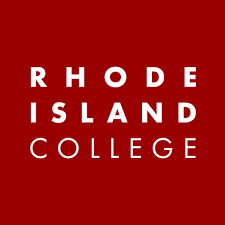 graduate COMMITTEE 
curriculum PROPOSAL FORMA. Cover page	 (rover over text for more instructions- please delete red instructions)B. NEW OR REVISED COURSESD. SignaturesD.1. Approvals:   Required from department chairs, program directors, and deans from the academic unit originating the proposal.  A.1. Course or programMATH 509 Mathematical ModelingMATH 509 Mathematical ModelingMATH 509 Mathematical ModelingMATH 509 Mathematical ModelingMATH 509 Mathematical ModelingAcademic UnitFaculty of Arts and Sciences Faculty of Arts and Sciences Faculty of Arts and Sciences Faculty of Arts and Sciences Faculty of Arts and Sciences A.2. Proposal typeCourse:  creationCourse:  creationCourse:  creationCourse:  creationCourse:  creationA.3. OriginatorLeonardo Pinheiro, Lisa Humphreys Leonardo Pinheiro, Lisa Humphreys Home departmentHome departmentDepartment of Mathematical SciencesDepartment of Mathematical SciencesA.4. RationaleAdditional Information for new programsThis course provides students with a view of modeling from several different areas of mathematics. The class has been taught as a topics course and it is a very popular choice for students in the M.A. program.  We often see enrollment from CCRI professors and math teachers in public schools. This course provides students with a view of modeling from several different areas of mathematics. The class has been taught as a topics course and it is a very popular choice for students in the M.A. program.  We often see enrollment from CCRI professors and math teachers in public schools. This course provides students with a view of modeling from several different areas of mathematics. The class has been taught as a topics course and it is a very popular choice for students in the M.A. program.  We often see enrollment from CCRI professors and math teachers in public schools. This course provides students with a view of modeling from several different areas of mathematics. The class has been taught as a topics course and it is a very popular choice for students in the M.A. program.  We often see enrollment from CCRI professors and math teachers in public schools. This course provides students with a view of modeling from several different areas of mathematics. The class has been taught as a topics course and it is a very popular choice for students in the M.A. program.  We often see enrollment from CCRI professors and math teachers in public schools. This course provides students with a view of modeling from several different areas of mathematics. The class has been taught as a topics course and it is a very popular choice for students in the M.A. program.  We often see enrollment from CCRI professors and math teachers in public schools. A.5. Student impactThe creation of this course will simplify course selection and advising.The creation of this course will simplify course selection and advising.The creation of this course will simplify course selection and advising.The creation of this course will simplify course selection and advising.The creation of this course will simplify course selection and advising.The creation of this course will simplify course selection and advising.A.6. Impact on other programsNoneNoneNoneNoneNoneNoneA.7. Resource impactFaculty PT & FT: No change in faculty load hoursNo change in faculty load hoursNo change in faculty load hoursNo change in faculty load hoursNo change in faculty load hoursA.7. Resource impactLibrary:None None None None None A.7. Resource impactTechnologyNoneNoneNoneNoneNoneA.7. Resource impactFacilities:NoneNoneNoneNoneNoneA.8. Semester effectiveFall 2022A.9. Rationale if sooner than next FallA.9. Rationale if sooner than next FallA.10 Changes to the websiteNoneNoneNoneNoneNoneNoneOld (for revisions only)ONLY include information that is being revised, otherwise leave blankNewExamples are provided within some of the boxes for guidance, delete just the examples that do not apply.B.1. Course prefix and number MATH 509B.2. Cross listing number if anyThis course covers various mathematical models including continuous-time models in population dynamics, applications of linear algebra to statistics and optimization including linear regression, linear programing, and other related topics. B.3. Course title Mathematical ModelingB.4. Course description B.5. Prerequisite(s)Graduate status or consent of department chairB.6. OfferedAs needed.B.7. Contact hours 3 B.8. Credit hours3B.9. Justify differences if anyB.10. Grading system Letter gradeB.11. Instructional methodsLecture B.11.a  Delivery MethodOn campus B.12.CategoriesFree elective B.13. How will student performance be evaluated?Attendance  | Class participation |  Exams |Presentations  | Papers  | Class Work  | | Projects | B.14. Redundancy with, existing coursesNoneB. 15. Other changes, if anyB.16. Course learning outcomes: List each outcome in a separate rowProfessional organization standard(s), if relevant How will each outcome be measured?Students will identify the main aspects of mathematical modeling involving discrete and continuous time.See B.13Students will develop mathematical models from real world data See B.13Students will interpret and analyze results from the models they produce. See B.13Students will implement and explore mathematical models using software.See B.13B.17. Topical outline:  Please do not include a full syllabus1.Basic principles of population dynamics. 2. Classical models, review of standard techniques in the theory of ordinary differential equations.3. Exact solutions, numerical integration, flow patterns and stability 4. Models including competition. Lotka-Volterra model. Systems of ODEs, stability of steady states 5. Linear Algebra refresher. Orthogonality, projections, and other important topics. 6. Multiple linear regression from a Linear Algebra perspective. Examples in R. 7. Linear programing and the simplex method. Examples in R. NamePosition/affiliationSignatureDateDr. Lisa Humphreys Program Director - Mathematical Studies M.A. Lisa Humphreys03/18/2022Dr. Rebecca SparksChair of Mathematical SciencesRebecca Sparks03/18/2022Dr. Earl SimsonDean of Arts and SciencesEarl Simson04/01/2022